Generalitat de Catalunya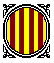 Institut Montserrat Miró i VilàC/Carrerada, s/nMontcada i Reixac- 08110Tèl.: 93 564 2781/ 93 564 3552 E-mail: a8021788@xtec.catwww.iesmm.orgBenvolguda família,  Amb motiu de la situació d’emergència sanitària viscuda el passat curs 2019-2020 hi ha activitats que no s’han pogut realitzar tot i estar abonades per part de les famílies.Una vegada fet el càlcul global de de les despeses ocasionades i les devolucions dels centres es procedirà a fer el retorn a les famílies per mitjà de transferència bancària.Demanem la vostra autorització per a efectuar aquesta al vostre compte bancari.Núm. de compte ES__________________________________________________Autoritzo:   SI  NO Nom del titular del compte bancari:___________________________________________Nom de l’alumne/a:________________________________________________________Montcada i Reixac, juny de 2020